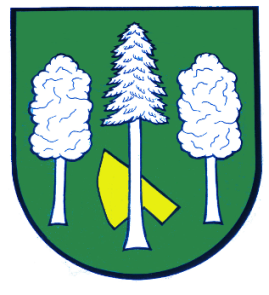 Hlášení ze dne 31. 05. 20211) Studénka Drůbež bude ve středu 02. 06. 2021 od 8:00 do 8:15 hodin na stanovišti u obecního úřadu prodávat: kuřice 22 týdnů různých barev, krůty bílé, husokačeny, kačeny, housata, perličky, brojlerová kuřata, krmné směsi a vitamíny2) Svoz papírů od domu bude probíhat od středy 02. 06. 2021 a následně každou sudou středu, stejně jako svoz plastů.